COLE BOLINHAS DE PAPEL CREPOM NOS BALÕES, CADA BALÃO COM UMA COR DIFERENTE.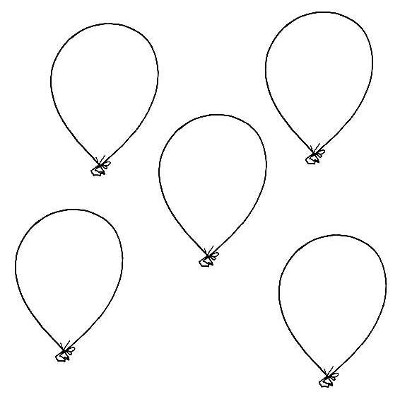 ESCOLADATADATA____ /____ / ________ /____ / ________ /____ / ____ALUNOPROFESSORAPROFESSORAANOANOTURMA